履歴書・自己紹介書　　　　　　　　　　　　　　 　　　　　年　　月　　日現在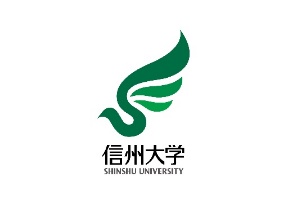 ふりがな生年月日生年月日氏名年　月　日生（満　　歳）年　月　日生（満　　歳）ふりがな電話番号	現住所〒〒〒ふりがな電話番号連絡先（帰省先）〒〒〒E-mail携帯電話：携帯電話：携帯電話：年月学歴・職歴志望動機ゼミナールまたは研究課題クラブ・スポーツ・文化活動など自己ＰＲ趣味・特技・免許・資格